V hlavní nabídce vybereme Absence a Průběžná absence.Vysvětlivky k symbolům absence si můžeme zobrazit po kliknutí na tlačítko , která je na pravé straně pod jménem přihlášeného uživatele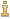 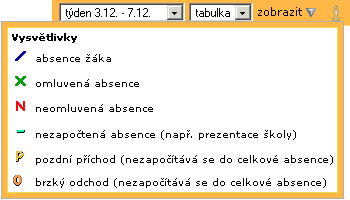 Zobrazení absence se liší podle nastavení voleb na pravé straně pod jménem přihlášeného uživatele.Vybíráme zda se má absence zobrazit v seznamu nebo v tabulce.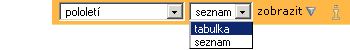 a období, za které chceme absenci zobrazit.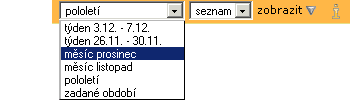 Pokud vybereme možnost zadané období, je nutné v položce zobrazit definovat datum a zda se má zobrazit týden nebo měsíc, který toto datum obsahuje.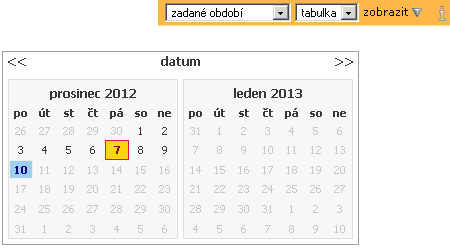 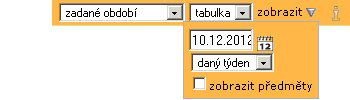 Datum nastavíme po kliknutí na symbol kalendáře  vedle data.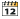 Zobrazení absence v tabulcePokud si zvolíme absenci za týden, vidíme zameškané hodiny v tabulce rozvrhu.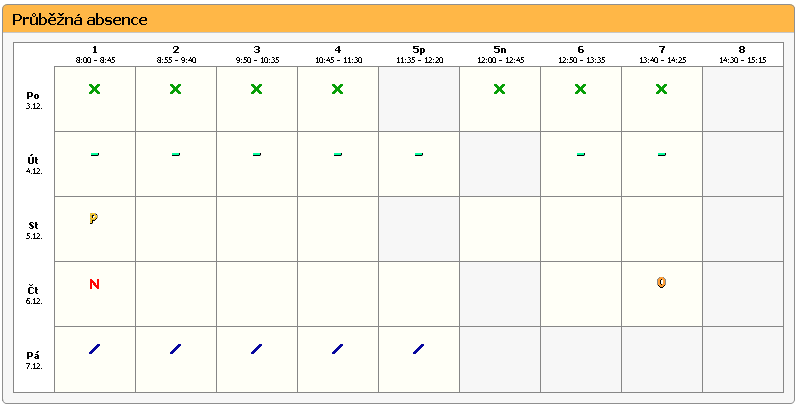 Můžeme si také v položce zobrazit definovat, zda se mají zobrazit zkratky u zameškaných předmětů, případně zkratky všech předmětů.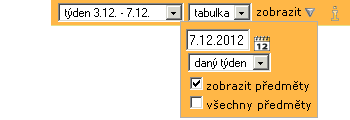 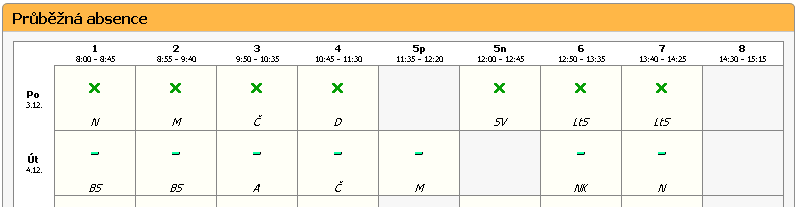 Pokud si zvolíme absenci za měsíc, vidíme druh a počet zameškaných hodin v jednotlivých dnech měsíce a součet všech zameškaných hodin za jednotlivé dny.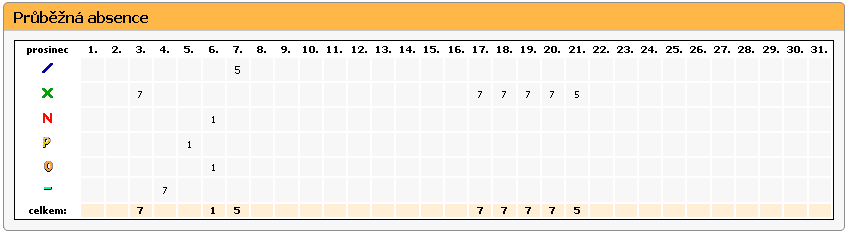 Pokud si zvolíme absenci za pololetí, vidíme druh a počet zameškaných hodin v jednotlivých měsících, součet absence za jednotlivé měsíce, součet za jednotlivé druhy absence za pololetí a celkový počet zameškaných hodin.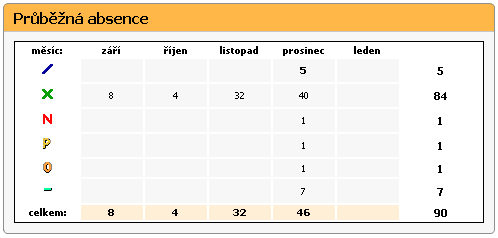 Zobrazení seznamu absence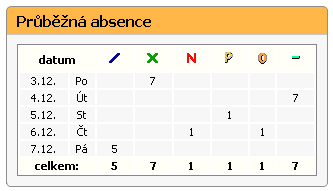 Pokud si zvolíme absenci za týden, vidíme u každého dne počet jednotlivých druhů zameškaných hodin a jejich součet za týden.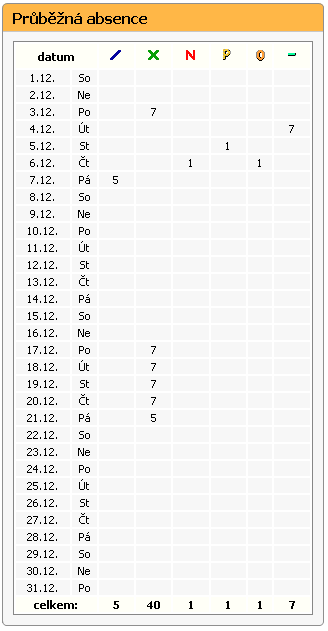 Pokud si zvolíme absenci za měsíc, vidíme u každého dne počet jednotlivých druhů zameškaných hodin a jejich součet za měsíc.Pokud si zvolíme absenci za pololetí, vidíme u každého měsíce počet jednotlivých druhů zameškaných hodin a jejich součet za pololetí.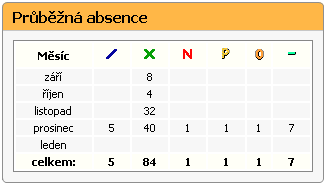 Pokud je v parametrech povoleno zobrazení zameškanosti v předmětech, lze hlavní nabídce vybrat Absence a Zameškanost v předmětech.V tabulce vidíme počet odučených hodin konkrétního předmětu za vybraném pololetí (období), počet hodin s absencí a procento absence. Pokud absence v předmětu překročí procento zameškanosti nastavené v parametrech, je tento předmět zvýrazněn.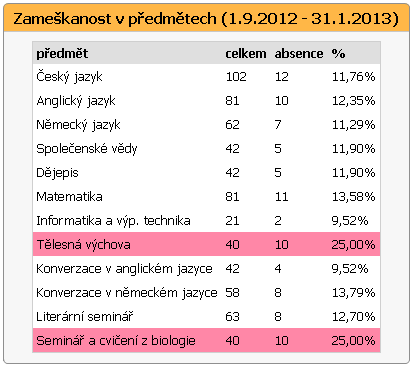 Na pravé straně pod jménem přihlášeného uživatele můžeme vybrat, za které pololetí chceme zameškanost v předmětech zobrazit.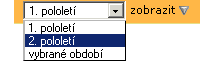 Pokud vybereme možnost vybrané období, je nutné definovat počáteční a konečné datum období.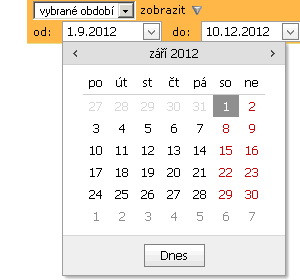 V položce zobrazit také nastavujeme, zda se do zameškanosti v předmětech mají započítávat i druhy absencí nezapočtených (např. reprezentace školy), pozdní příchody a brzké odchody.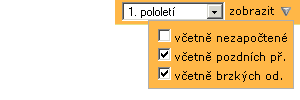 Absence - Průběžná absenceAbsence - Zameškanost v předmětech